Notify stakeholders about the availability of Draft Scoping Report and Invitation to meetings.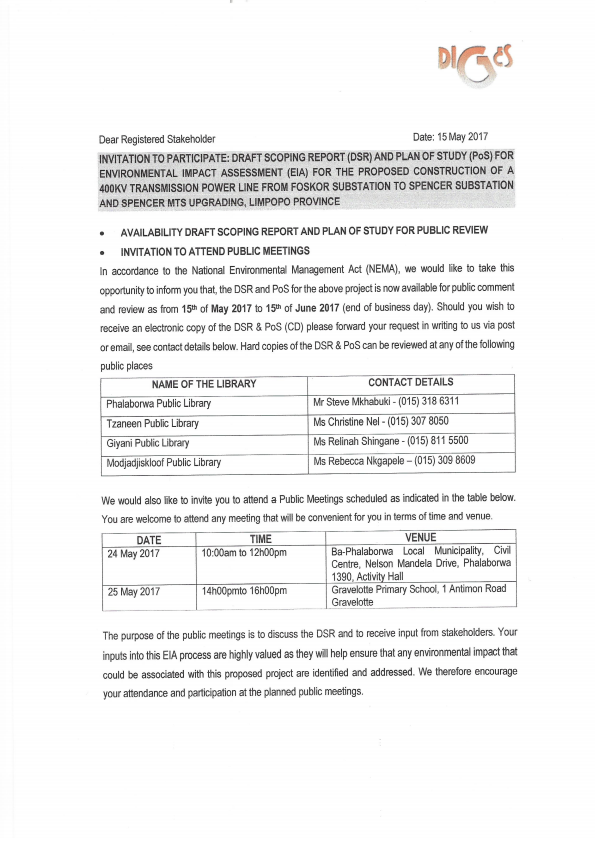 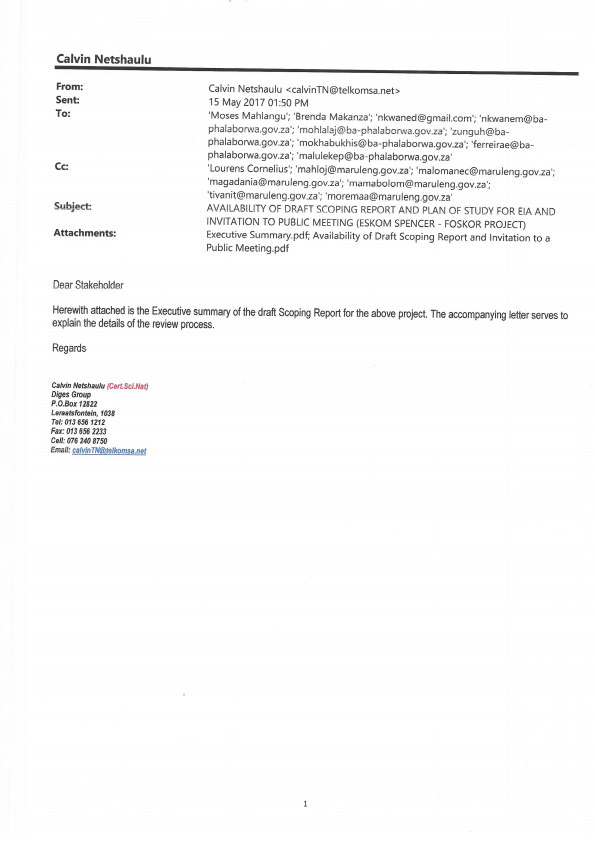 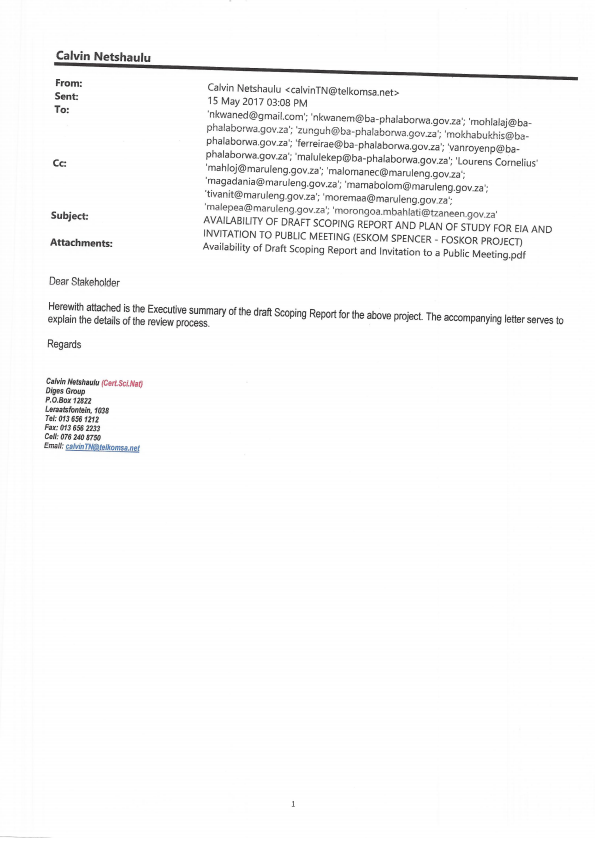 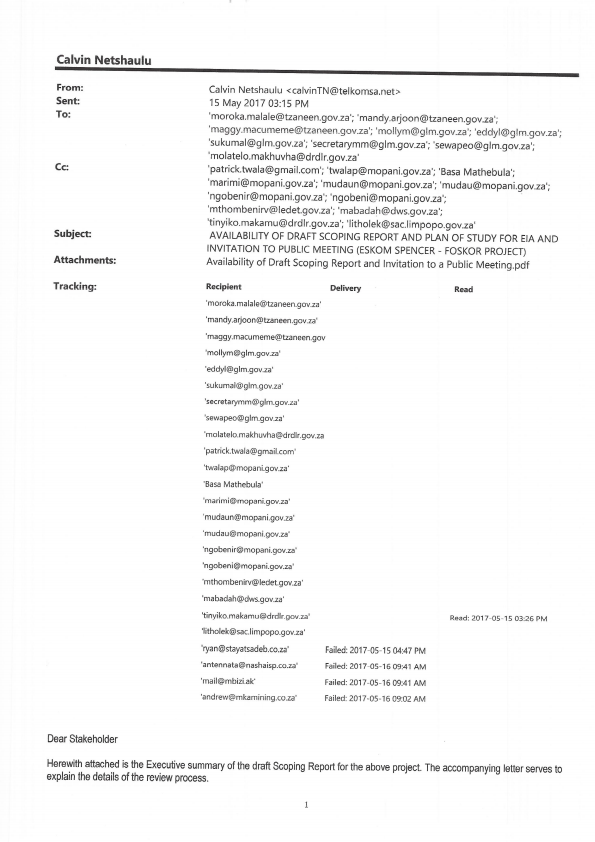 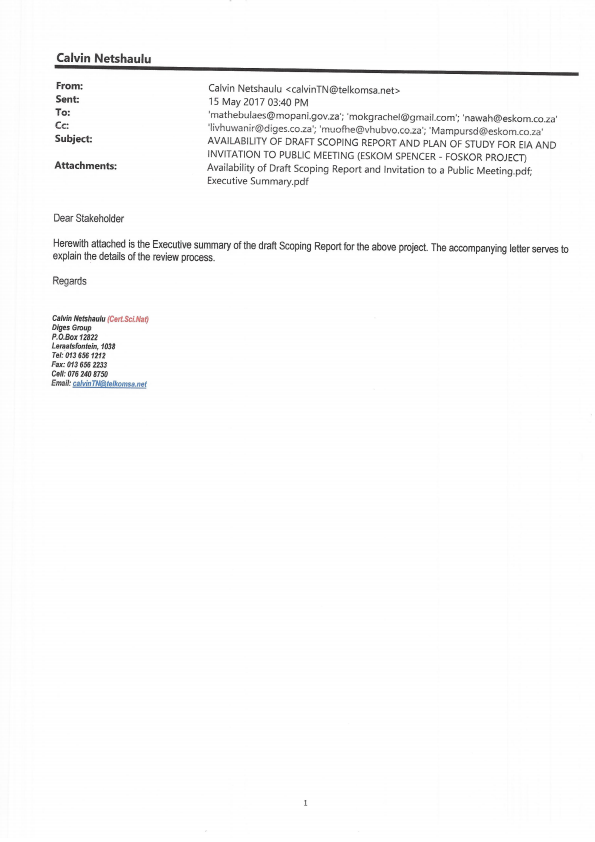 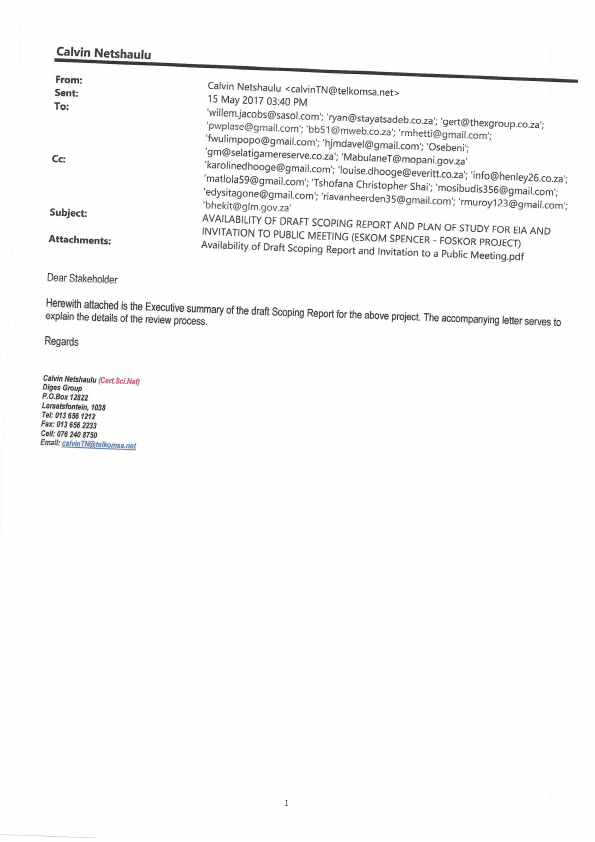 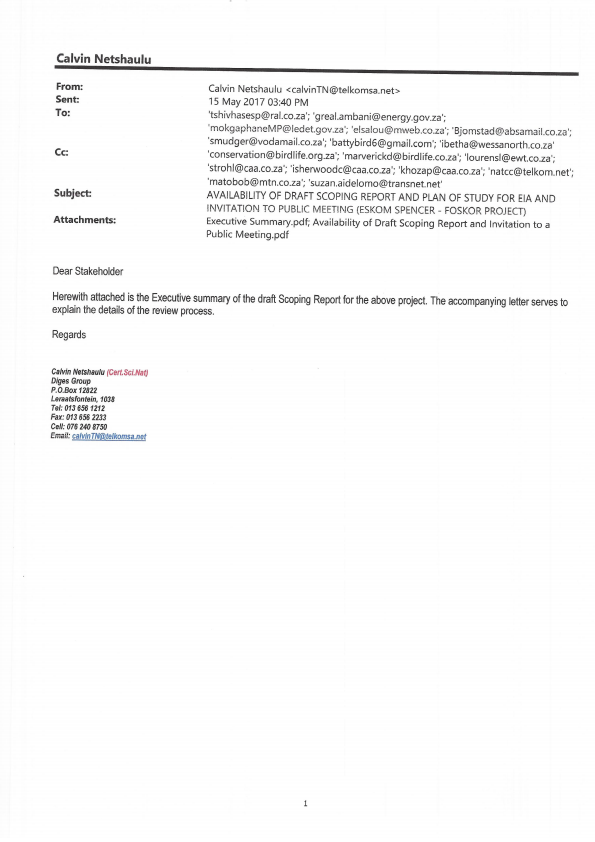 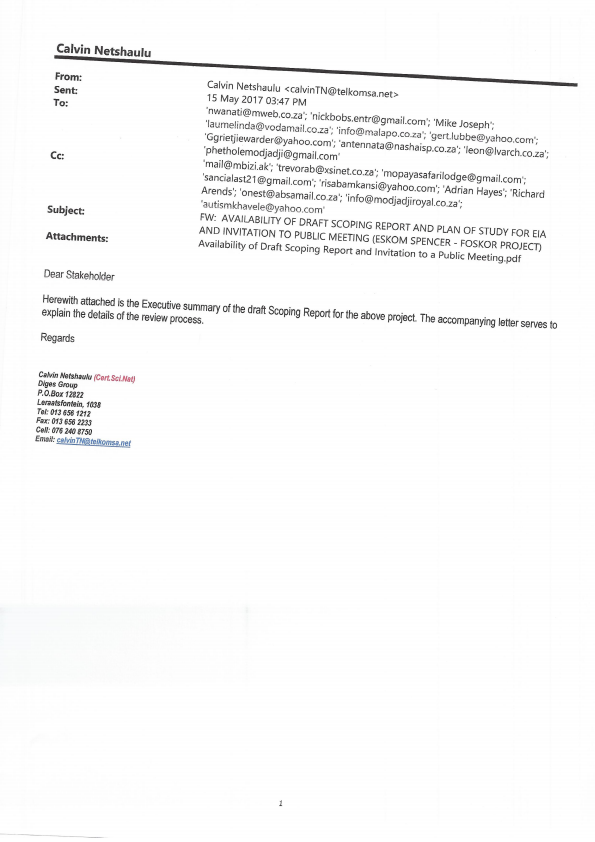 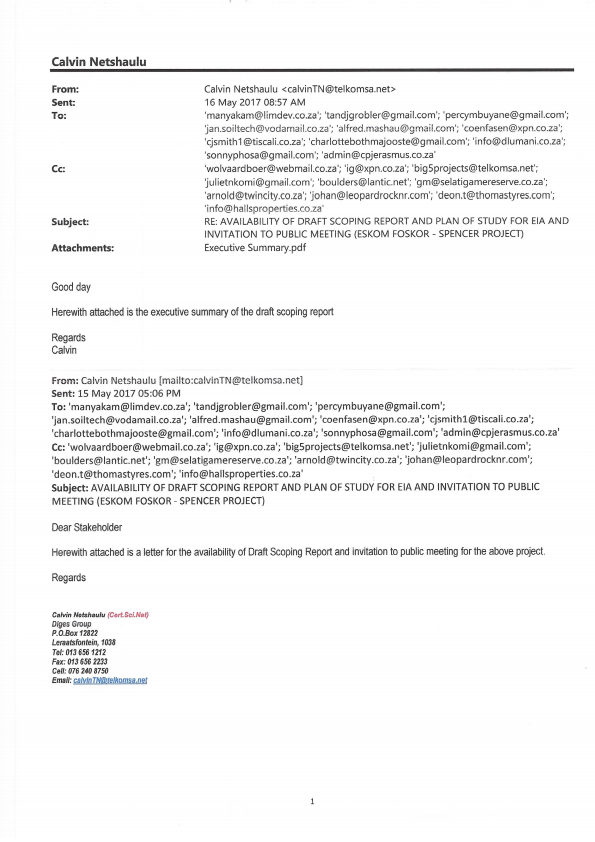 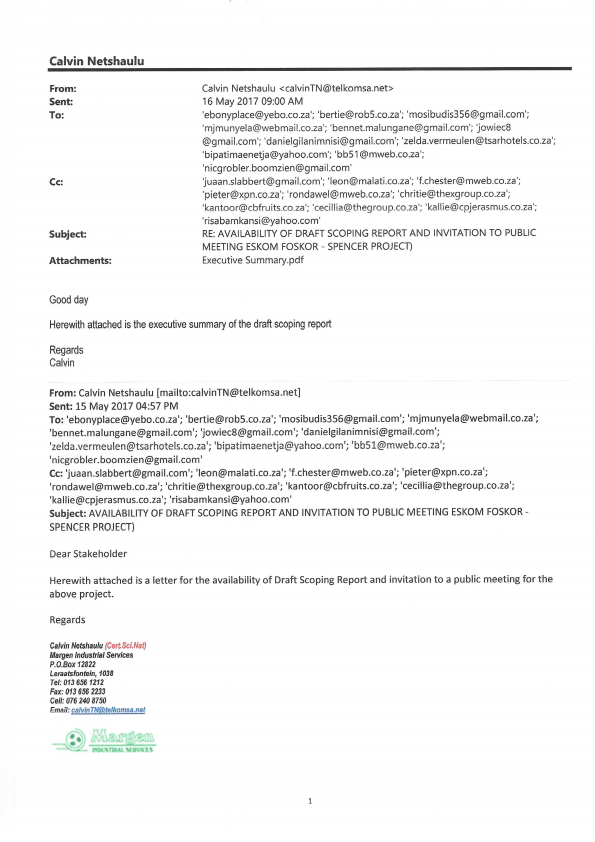 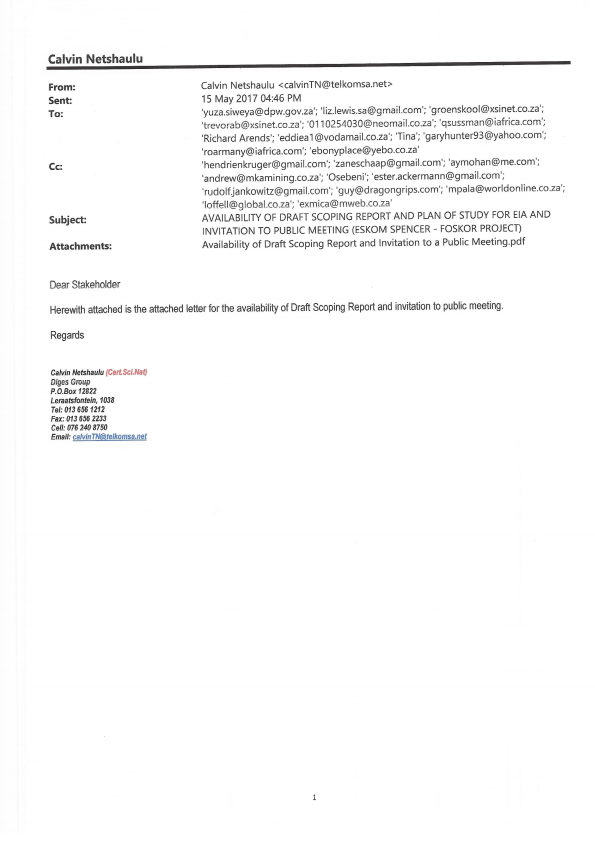 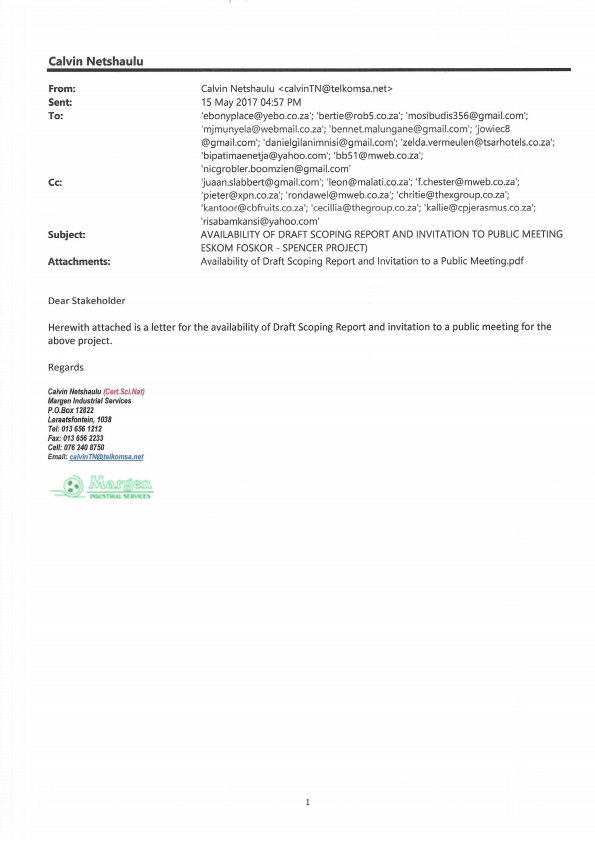 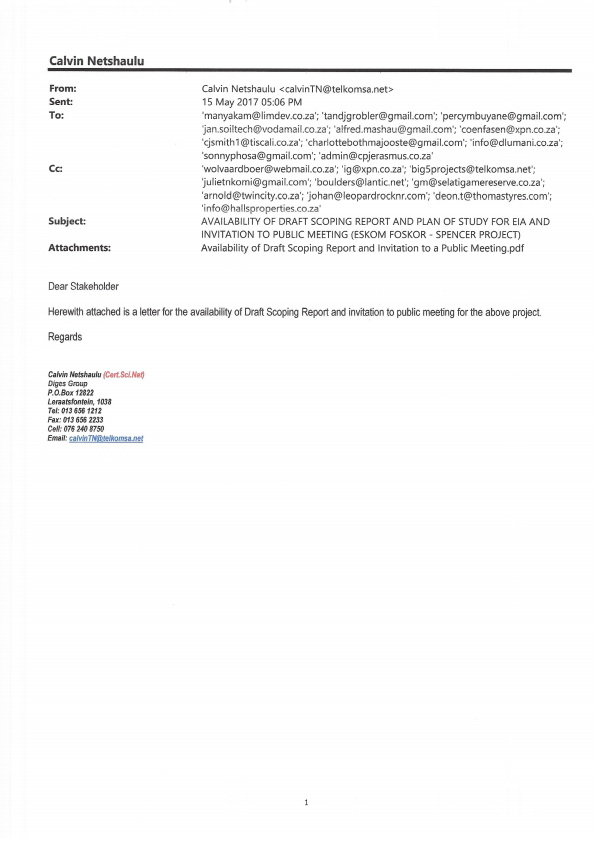 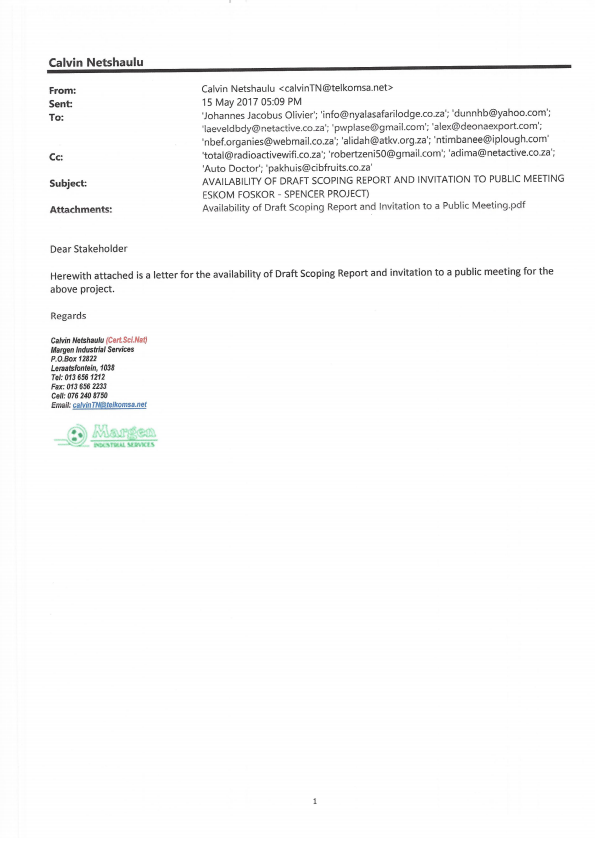 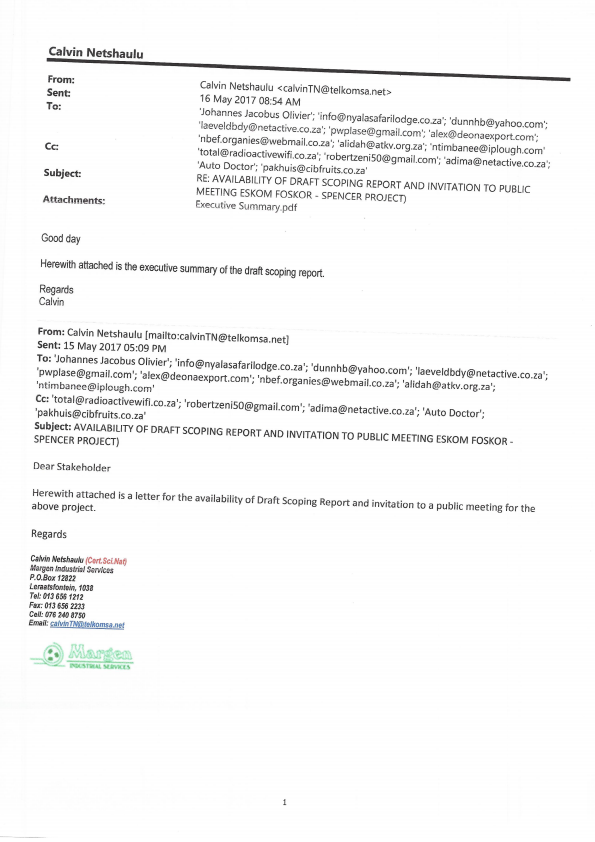 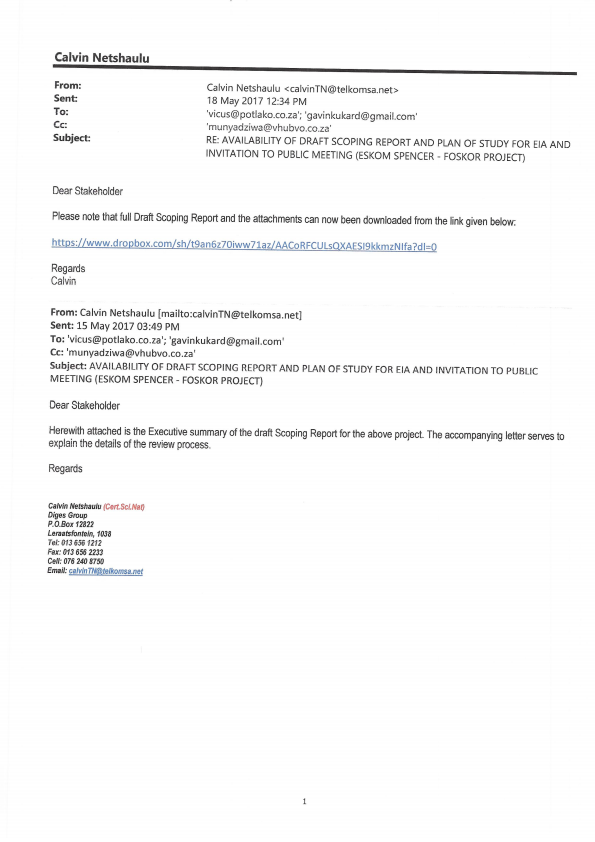 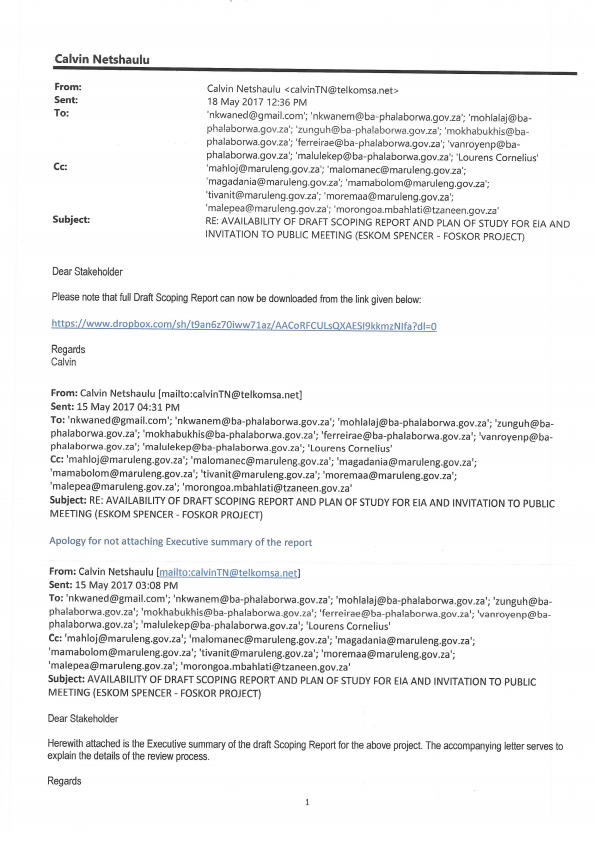 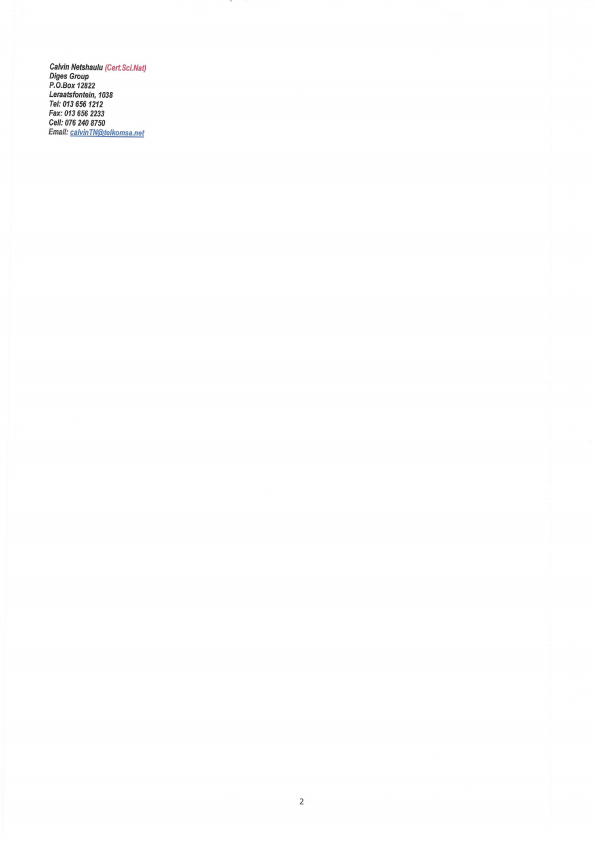 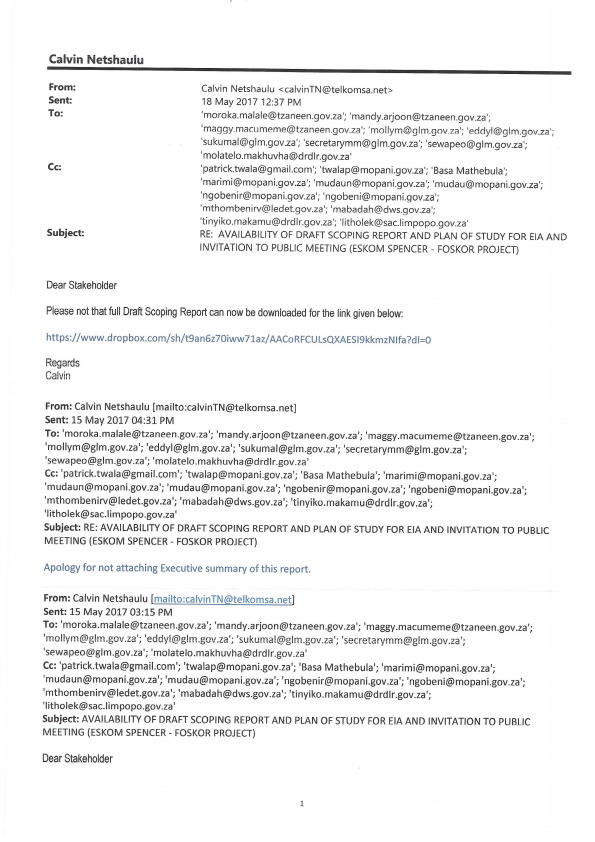 